1.Решить в целых числах 70x+33y=12. решить сравнение с помощью цепных дробей  91x=143(mod222) где = это значок сравнения3. разложить в цепную дробь и заменить подходящей дробью с точностью до 0,001 следующие числа 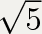 